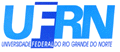 JOGOS UNIVERSITARIOS DA UFRN 2017Universidade Federal do Rio Grande do NorteFICHA DE INSCRIÇÃO CENTROCENTROCENTRO DE TECNOLOGIARESPONSÁVEL: RESPONSÁVEL: RESPONSÁVEL: RESPONSÁVEL: MODALIDADEMODALIDADEE-MAIL E-MAIL E-MAIL E-MAIL ALUNOALUNOALUNOCursoMatrículaCPF01020304050607080910111213141516171819202122